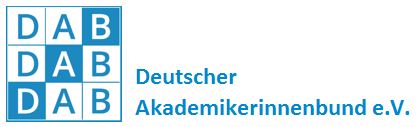 Einwilligung zur Erhebung und Verarbeitung personenbezogener Daten beim Deutschen Akademikerinnenbund e.V. (DAB)Ich erkläre, dass ich die beigefügten Datenschutzhinweise zur Kenntnis genommen habe und willige freiwillig ein, dass der DAB die personenbezogenen Daten aus der Bewerbung für ein Promotionsstipendium zu Vereinszwecken satzungsgemäß erhebt und verarbeitet. Ich bin darüber aufgeklärt worden, dass ich diese Einwilligung jederzeit berichtigen, löschen, einschränken oder widerrufen kann._______________________________________Ort und Datum, Unterschrift